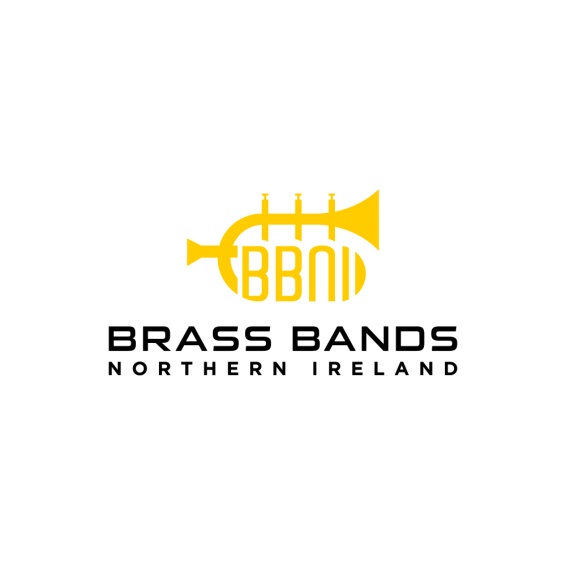 Solo & Ensemble Competition 2024 supported by 
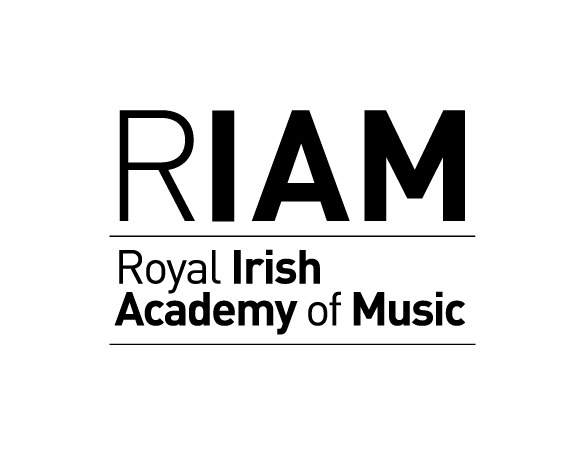 INFORMATION AND RULES Malone Presbyterian Church HallsLisburn Road, BelfastSaturday 10th February 2024CLOSING DATE FOR ENTRIESSaturday 27th January 2024It will be at the discretion of the Brass Bands NI Executive Committee as to whether any entries received after this date will be accepted.SENIOR SECTIONCompetitors in the Ensembles class may play in a duet or trio and one other larger ensemble (five to ten players)Solo competitors may only enter ONE of the technical classes AND the Slow Melody class.All competitors are permitted to play only one piece.YOUTH SECTIONNote: Players aged 18 and Under may enter ONE SOLO CLASS ONLY in the Youth Section, BUT MAY ALSO enter the A or C or 19 and Under solo class and the Slow Melody class in the Senior Section.All competitors are permitted to play only one piece.YOUTH SOLOS - SELECTED BOOKS10, 12 and 15 and Under SoloThe Young Soloist Volume One
Publisher: Studio MusicThe Young Soloist Volume Two
Publisher: Studio MusicThe Young Soloist Volume Three 
Publisher: Studio MusicWinner Scores All (Peter Lawrance)
Publisher: Brass Wind15 and Under Solo onlyGreat Winners (Peter Lawrance)
Publisher: Brass WindPlease also note the following:In order to reduce processing effort and possibility of error, the preferred method of submitting entries is via the supplied Microsoft Excel spreadsheet. If Excel is not available, a google sheet can be provided on request which can be used on PCs and mobile phones without requiring additional software. A paper entry may only be submitted using the supplied form (BLOCK CAPITALS PLEASE) if other options have been exhausted. Entries must be received by the 27th January 2024.Entries may be accepted after this date at the discretion of the BBNI ExecutiveWith regards to the entry form please ensure that you double-check names are spelt correctly and that players are eligible to compete in the selected class. Please check thoroughly before submitting the entry.Entries will be accepted from unaffiliated bands and individuals at a double entry fee.An accompanist will be provided for all youth players in the 10, 12 and 15 and under classes.  All players in those classes must use the provided accompanist or play unaccompanied.BBNI will not provide an accompanist for soloists other than those competing in the 10, 12 or 15 and Under classes.  To assist bands, a list of suggested accompanists is available on the BBNI website.  It is the responsibility of each performer to engage their own accompanist.Competitors in Youth Section solo classes will each receive a certificate to indicate the standard of their performance on the day. The Levels are Gold, Silver and Bronze. Prizes will continue to be awarded for 1st, 2nd and 3rd places as usual. The Youth Solos Classes will have a similar format to 2023’s event:  Brendan providing each performer with detailed feedback that they will be able to take with them back to the band/school room. He will be running breakout sessions throughout the day offering performance tips and advice to help build each young person's confidence when taking to the stage. In sections where age is relevant, proof of age must be provided, and competitors must have been within the age limit on the 1st February 2024.All youth classes will be subject to open adjudication. All competitors in the 10, 12, 15 and Under solo classes must use the books specified in the syllabus. Repeats are optional.BBNI would like to highlight that percussion players are also welcome within any of the appropriate classes.In order to allow inspection and any necessary repairs to be carried out, ALL PERPETUAL TROPHIES must be returned to a member of the BBNI Executive on or before 27th January 2024.  It is the responsibility of the band holding any of the trophies to ensure that they are returned in a timely manner. Any bands that still hold trophies after this date will be fined £20 per trophy.SENIOR SECTION ADJUDICATORJames MacCaffertyYOUTH SECTION ADJUDICATORBrendan Breslin
All correspondence/payments to:Amber MacLennan33c Albert Road, Carrickfergus, BT38 8ADEmail:  secretary@brassbandsni.orgPhone: 07593 016905DATES TO NOTE 2024Youth Leader’s Workshop: Youth Band Governance 1Friday 9th February
Downshire Brass Rehearsals Rooms, Belvoir
BRASS IN CONCERT Friday and Saturday 1st and 2nd March
The Valley Hotel, FivemiletownYouth Leader’s Workshop: Youth Band Governance 2Friday 22nd March
Strabane Brass Rehearsal Rooms

THE WESTERN SOLOS AND ENSEMBLES
Saturday 23rd March 
Omagh Academy
SPRING FESTIVAL Saturday 11th May
The Strule Arts Theatre, OmaghA Solo (Open Technical Class)
Time limit not exceeding 12½ minutes 
Own Choice£5.00B Solo (Technical Class)
Time limit not exceeding 12½ minutes
Restricted to players aged 20 and overOwn Choice£5.00C Solo (Technical Class)Time limit not exceeding 12½ minutesRestricted to players from the 3rd section and belowOwn Choice£5.0019 and Under Solos (Technical Class)
For players Grade 5 standard and above
Own Choice£5.00Slow Melody (Open)
Own Choice£5.00Quartet (Open)
Prize for 1st place and then prize for the highest placed quartet in each band section (Championship, 2nd, 3rd, 4th, 5th and non-member bands)
Own Choice£7.00Senior Ensemble (Open)
2-10 players, excluding quartets
Prize for 1st place and then prize for the highest placed ensemble in each band section (Championship, 2nd, 3rd, 4th, 5th and non-member bands)
Own Choice£7.0018 and Under Solo
Own Choice£4.5015 and Under Solo
Selected Book£4.5012 and Under Solo
Selected Book£4.5010 and Under Solo
Selected Book£4.50  18 and Under Ensemble
Up to 12 players
Own Choice£6.5012 and Under Ensemble
Up to 12 players
Own Choice£6.50Youth Band (players aged 18 and under) 
Own Choice£7.50